.Intro: 32 Counts (Approx. 15 Secs)DIAGONAL KICKS; FORWARD, BACK, FORWARD. SIDE STEP. X2.(12 o’clock)TRAVELLING PIGEON TOES; RIGHT, LEFT.(Weight ends on left foot)Alternative	You can make this Section easier by Swivelling BOTH heels, then BOTH toes, etc.(12 o’clock)CROSS ROCK. CHASSE RIGHT. CROSS ROCK. CHASSE LEFT.(12 o’clock)SAMBA STEPS. X2. JAZZ BOX ¼ TURN R with SIDE STEP.(3 o’clock)End of Dance. Start again and Enjoy!Contact: ross-brown@hotmail.co.ukBean Bag Soup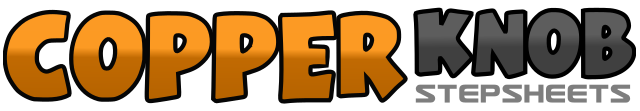 .......Count:32Wall:4Level:Beginner.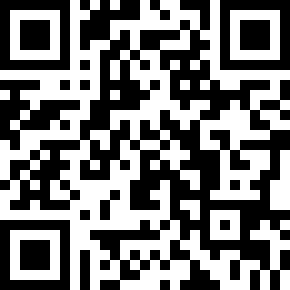 Choreographer:Ross Brown (ENG) - October 2010Ross Brown (ENG) - October 2010Ross Brown (ENG) - October 2010Ross Brown (ENG) - October 2010Ross Brown (ENG) - October 2010.Music:Doop (Jean Lejeux Et Son Orchestre) - Doop : (CD: Doop Remixes - 03:27)Doop (Jean Lejeux Et Son Orchestre) - Doop : (CD: Doop Remixes - 03:27)Doop (Jean Lejeux Et Son Orchestre) - Doop : (CD: Doop Remixes - 03:27)Doop (Jean Lejeux Et Son Orchestre) - Doop : (CD: Doop Remixes - 03:27)Doop (Jean Lejeux Et Son Orchestre) - Doop : (CD: Doop Remixes - 03:27)........1 – 2 – 3(Facing forward left diagonal) Kick right foot; forward, back, forward.4(Straightening up to front wall) Step right to the right.5 – 6 – 7(Facing forward right diagonal) Kick left foot; forward, back, forward.8(Straightening up to front wall) Step left (a small step) to the left.1 – 2Swivel right toe and left heel to the right, swivel right heel and left toe to the right.3 & 4Swivel right toe and left heel to the right, swivel right heel and left toe to the right, swivel right toe and left heel to the right.5 – 6Swivel right toe and left heel to the left, swivel right heel and left toe to the left.7 & 8Swivel right toe and left heel to the left, swivel right heel and left toe to the left, swivel right toe and left heel to the left or straighten both feet up.1 – 2Cross rock right over left, recover onto left.3 & 4Step right to the right, close left up to right, step right to the right.5 – 6Cross rock left over right, recover onto right.7 & 8Step left to the left, close right up to left, step left to the left.1 & 2Cross step right over left, step left to the left, step right next to left.3 & 4Cross step left over right, step right to the right, step left next to right.5 – 6 – 7 – 8Cross step right over left, step back with left, make a ¼ turn right stepping forward with right, step left to the left.